Итоговое тестирование для учащихся 9 классов по ОБЖЦель работы – оценить уровень общеобразовательной подготовки по ОБЖ   учащихся 9 класса за курс «Основы безопасности жизнедеятельности».   Работа составлена в виде теста, который состоит из 23 вопросов.  Оценивание работыВсе тестовые задания оцениваются в баллах :На выполнение работы отводится :40 минКритерии оценивания:98-82(б.)-оценка «5» отлично81-65(б.)-оценка «4» хорошо64-48(б.)-оценка «3» удовлетворительноИтоговое тестирование для учащихся 9 классов по ОБЖЦель работы – оценить уровень общеобразовательной подготовки по ОБЖ   учащихся 9 класса за курс «Основы безопасности жизнедеятельности».   Работа составлена в виде теста, который состоит из 23 вопросов.  Оценивание работыВсе тестовые задания оцениваются в баллах :На выполнение работы отводится :40 минКритерии оценивания:98-82(б.)-оценка «5» отлично81-65(б.)-оценка «4» хорошо64-48(б.)-оценка «3» удовлетворительноИтоговое тестирование для учащихся 9 классов по ОБЖЦель работы – оценить уровень общеобразовательной подготовки по ОБЖ   учащихся 9 класса за курс «Основы безопасности жизнедеятельности».   Работа составлена в виде теста, который состоит из 23 вопросов.  Оценивание работыВсе тестовые задания оцениваются в баллах :На выполнение работы отводится :40 минКритерии оценивания:98-82(б.)-оценка «5» отлично81-65(б.)-оценка «4» хорошо64-48(б.)-оценка «3» удовлетворительноИтоговое тестирование для учащихся 9 классов по ОБЖЦель работы – оценить уровень общеобразовательной подготовки по ОБЖ   учащихся 9 класса за курс «Основы безопасности жизнедеятельности».   Работа составлена в виде теста, который состоит из 23 вопросов.  Оценивание работыВсе тестовые задания оцениваются в баллах :На выполнение работы отводится :40 минКритерии оценивания:98-82(б.)-оценка «5» отлично81-65(б.)-оценка «4» хорошо64-48(б.)-оценка «3» удовлетворительноТест Вариант 1№ заданияВопросОтветКоличество балловЗадание 1Вопрос:Наибольший вред алкоголь наноситУкажите истинность или ложность вариантов ответа:__ почки__ мозг__ сердце__ кожные покровы__ лёгкие__ печеньВерные ответы:Да;Да;Да;Нет;Нет;Да(4 б.)Задание 2Вопрос:Что содержит сигарета?Выберите несколько из 8 вариантов ответа:1) Кислород2) Канцерогенные смолы3) Радиоактивные изотопы4) Соединения азота5) Угарный газ6) Тяжёлые металлы7) Никотин8) ВодаВерные ответы: 2; 3; 4; 5; 6; 7(4 б.)Задание 3Вопрос:СопоставьтеУкажите соответствие для всех 3 вариантов ответа:1) Табакокурение2) Алкоголизм3) Наркомания__ заболевание, которое человек приобретает добровольно, начав употреблять наркотики. __ регулярное, компульсивное потребление большого количества алкоголя в течение долгого периода времени.__ вдыхание дыма тлеющего табака (ферментированных и высушенных или обработанных листьев некоторых видов табака).Верные ответы:3;2;1(5 б.)Задание 4Вопрос:Причины токсикомании:Укажите истинность или ложность вариантов ответа:__ Коллекционирование марок__ Низкий уровень образованности, профессиональной квалификации и медико-просветительской работы.__ Сниженный энтузиазм.__ Хорошие отношения в семье.__ Материальное благополучие.__ Отсутствие хобби.__ Неблагоприятная ситуация в семье.__ Повышенный энтузиазм.__ Социальные проблемы.Верные ответы: 1; 5; 6(4 б.)Задание 5Вопрос:Чрезвычайная ситуация (ЧС) -Выберите один из 4 вариантов ответа:1) это обстановка на определённой территории, сложившаяся в результате аварии, опасного природного явления, катастрофы, стихийного или иных бедствий, которые могут повлечь или повлекли за собой человеческие жертвы, ущерб здоровью людей или окружающей среде, значительные материальные потери и нарушение условий жизнедеятельности людей.2) это обстановка на определённой территории, сложившаяся в результате аварии, опасного природного явления, катастрофы, стихийного или иных бедствий.3) это обстановка на определённой территории, которая повлекла человеческие жертвы, ущерб здоровью людей или окружающей среде, значительные материальные потери и нарушение условий жизнедеятельности людей.4) это обстановка на определённой территории, сложившаяся в результате аварии, опасного природного явления, катастрофы, стихийного или иных бедствий, которые не могут повлечь за собой человеческие жертвы, ущерб здоровью людей или окружающей среде, значительные материальные потери и нарушение условий жизнедеятельности людей.Верные ответы: 1(3 б.)Задание 6Вопрос:Виды чрезвычайных ситуаций.Выберите несколько из 6 вариантов ответа:1) Природные2) Земельные3) Транспортные4) Коммунальные5) Техногенные6) СоциальныеВерные ответы: 1; 5; 6(4 б.)Задание 7Вопрос:Комплекс мероприятий по организованному вывозу (выводу) населения из зон ЧС или вероятной ЧС природного и техногенного характера и его кратковременному размещению в заблаговременно подготовленных по условиям первоочередного жизнеобеспечения загородных зонах.Запишите ответ:__________________________________Верный ответ: "Эвакуация".(4 б.)Задание 8Вопрос:Сопоставьте процессы с их земным проявлением.Укажите соответствие для всех 6 вариантов ответа:1) Геофизический процесс2) Воздушный процесс3) Круговорот воды4) Биологический круговорот__ Наводнение__ Дождь и снег__ Буря__ Гроза__ Вулканизм__ ЗемлетрясениеВерные ответы:2;3;2;2;1;1(5 б.)Задание 9Вопрос:Укажите что нужно делать во время землетрясения, а что нет.Укажите соответствие для всех 5 вариантов ответа:1) Нужно2) Нельзя__ Прятаться под стол__ Отойти от окон и внешних стен здания__ Становиться в дверной проём внутренней стены здания__ Стоять около зданий__ Выбегать на лестничные площадки.Верные ответы:	1; 	1; 	1; 	2; 	2 (5 б.)Задание 10Вопрос:Укажите что нужно делать во время землетрясения, а что нет.Укажите соответствие для всех 5 вариантов ответа:1) Нужно2) Нельзя__ Прятаться под стол__ Отойти от окон и внешних стен здания__ Становиться в дверной проём внутренней стены здания__ Стоять около зданий__ Выбегать на лестничные площадки.Верные ответы:1;1;1;2;2(5 б.)Задание 11Вопрос:Какие действия следует предпринимать при получении сигнала об угрозе извержения вулкана?Укажите истинность или ложность вариантов ответа:__ Покинуть здание и прибыть на пункт эвакуации.__ Запаниковать__ Накрыть резервуары с питьевой водой.__ Спрятаться в подвале дома.__ Одеть тёплые невозгораемые вещи.Верные ответы:	Да; 	Нет; 	Да; 	Нет; 	Да (4 б.)Задание 12Вопрос:Каковы действия населения при получении сигнала об угрозе возникновения оползня или обвала?Изображение: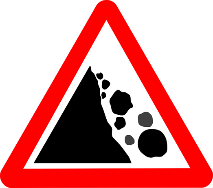 Выберите несколько из 6 вариантов ответа:1) Собрать ценные вещи и документы2) Спрятаться в подвале жилого дома3) Приготовится к немедленной эвакуации4) Собрать тёплые вещи и продукты питания5) Выйти на возвышенные места6) Отключить электроприборы, газовые приборы и водопроводВерные ответы:1; 3; 4; 6(5 б.)Задание 13Вопрос:Укажите порядок действий при попадании внутрь лавины.Изображение: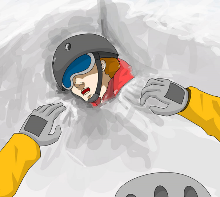 Укажите порядок следования всех 4 вариантов ответа:__ После остановки лавины расчистить место перед лицом и грудью.__ Подтянуть колени и голову к животу.__ Не терять самообладания, не засыпайте и экономьте силы.__ Сориентироваться, где низ, а где верх.Верные ответы:	2; 	1; 	4; 	3(5 б.)Задание 14Вопрос:Сопоставьте определение с понятиемУкажите соответствие для всех 5 вариантов ответа:1) Ураган2) Буря3) Шквал4) Циклон5) Антициклон__ Плоский восходящий вихрь с низким атмосферным__ Кратковременное усиление ветра до скорости 20-30 м/с.__ Плоский нисходящий вихрь с высоким атмосферным давлением в центре.__ Ветер огромной разрушительной силы, скорость которого составляет более 100 км/ч.Верные ответы:	2; 	4; 	3; 	5; 	1(5 б.)Задание 15Вопрос:Укажите, что можно, а что нельзя делать во время наводнения.Укажите соответствие для всех 5 вариантов ответа:1) Можно2) Нельзя- Находясь в убежище, подавать сигнал бедствия- Укрыться от наводнения можно на верхних этажах жилого дома- Если не производится организованной эвакуации, то необходимо выйти в безопасное место самостоятельно- Укрыться от наводнения можно в подвале жилого дома- Распространять слухиВерные ответы:	1; 	1; 	1; 	2; 	2(5 б.)Задание 16Вопрос:При угрозе цунами необходимоВыберите несколько из 4 вариантов ответа:1) Подняться в горы на 30-40 м.2) При возможности отойти от берега на 2-3 км.3) Открыть окна и двери в доме4) Спрятаться в подвале зданияВерные ответы: 1; 2(4 б.)Задание 17Вопрос:Правила поведения при угрозе селяУкажите соответствие для всех 5 вариантов ответа:1) Рекомендуется2) Запрещено__ Не оказывать медицинскую помощь пострадавшим.__ В случае захвата человека селем необходимо попытаться оказать помощь пострадавшему.__ Включить электричество, газ и воду.__ Быстро собрать документы, деньги и ценные вещи.__ Плотно закрыть двери, окна и вентиляционные отверстия.Верные ответы:	2; 	1; 	2; 	1; 	1 (5 б.)Задание 18Вопрос:Каковы правила разведения костра?Укажите истинность или ложность вариантов ответа:- Выбрать место на открытом, но защищённом от ветра месте.- Выбрать место на закрытом месте, под кронами еловых деревьев- Необходимо расчистить площадку от сухих листьев и хвои- Необходимо окопать кострище- Покидая место отдыха, костёр можно полностью не тушить - сам погаснет (мы же его окопали). Верные ответы:Да;Нет;Да;Да;Нет(4 б.)Задание 19Вопрос:Что такое радиационно опасный объект?Выберите один из 3 вариантов ответа:1) Это объект, на котором используют, хранят, перерабатывают или транспортируют радиоактивные вещества2) Это любой объект, содержащий радиоактивные вещества3) Это объект, подвергшийся радиоактивному загрязнениюВерные ответы: 1(3 б.)Задание20Вопрос:Приверженность крайним взглядам и мерам.Запишите ответ:__________________________________Верный ответ: "Экстре-мизм".(3 б.)Задание21Вопрос:Совершение преступления террористического характера - это Изображение: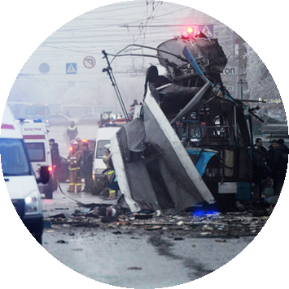 Выберите несколько из 4 вариантов ответа:1) террористический акт2) террор3) террористическая деятельность4) террористическая угрозаВерные ответы: 1(4 б.)Задание22Вопрос:Укажите признаки, демаскирующие самодельное взрывное устройство.Укажите истинность или ложность вариантов ответа:- Возле здания припарковано новенькое, но неизвестное жильцам транспортное средство.- Возле здания припарковано бесхозное, неизвестное жильцам транспортное средство.- Бесхозный дорогой телефон в заводской упаковке- Нарушение поверхности грунта, дорожного покрытия, стены здания, нарушение цвета растительности или снежного покрова.- Обмотанные проводами, изоляционной лентой или скотчем свёртки, коробки и пакеты.Верные ответы:	Нет; 	Да; 	Да; 	Да; 	Да(4 б.)Задание23Вопрос:Национальная безопасность  РФ включает:Выберите несколько из 5 вариантов ответа:1) Государственную безопасность как гарантию гражданских прав и свобод.2) Обеспечение территориальной целостности и независимости союзных государств.3) Личную безопасность каждого гражданина государства.4) Военную безопасность 5) Обеспечение политической, экономической и правовой стабильностиВерные ответы: 1; 3; 4; 5(4 б.)Итого:98 баллов